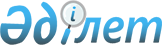 Об утверждении Правил проведения раздельных сходов местного сообщества и количественного состава представителей жителей сел для участия в сходе местного сообщества Краснопресненского сельского округа Мендыкаринского района Костанайской области
					
			Утративший силу
			
			
		
					Решение маслихата Мендыкаринского района Костанайской области от 5 мая 2022 года № 121. Отменено решением маслихата Мендыкаринского района Костанайской области от 13 октября 2023 года № 66
      Сноска. Отменено решением маслихата Мендыкаринского района Костанайской области от 13.10.2023 № 66 (вводится в действие по истечении десяти календарных дней после дня его первого официального опубликования).
      В соответствии с пунктом 6 статьи 39 - 3 Закона Республики Казахстан "О местном государственном управлении и самоуправлении в Республике Казахстан", постановлением правительства Республики Казахстан от 18 октября 2013 года № 1106 "Об утверждении Типовых правил проведения раздельных сходов местного сообщества" Мендыкаринский районный маслихат РЕШИЛ:
      1. Утвердить прилагаемые Правила проведения раздельных сходов местного сообщества Краснопресненского сельского округа Мендыкаринского района Костанайской области согласно приложению 1 к настоящему решению.
      2. Утвердить количественный состав представителей жителей сел для участия в сходе местного сообщества Краснопресненского сельского округа Мендыкаринского района Костанайской области согласно приложению 2 к настоящему решению.
      3. Настоящее решение вводится в действие по истечении десяти календарных дней после дня его первого официального опубликования. Правила проведения раздельных сходов местного сообщества Краснопресненского сельского округа Мендыкаринского района Костанайской области 1. Общие положения
      1. Настоящие правила проведения раздельных сходов местного сообщества Краснопресненского сельского округа Мендыкаринского района Костанайской области разработаны в соответствии с пунктом 6 статьи 39 - 3 Закона Республики Казахстан "О местном государственном управлении и самоуправлении в Республике Казахстан", постановлением Правительства Республики Казахстан от 18 октября 2013 года № 1106 "Об утверждении Типовых правил проведения раздельных сходов местного сообщества" и устанавливают порядок проведения раздельных сходов местного сообщества жителей Краснопресненского сельского округа.
      2. В настоящих Правилах используются следующие основные понятия:
      1) местное сообщество - совокупность жителей (членов местного сообщества) проживающих на территории сельского округа, в границах которой осуществляется местное самоуправление, формируется и функционируют его органы;
      2) раздельный сход местного сообщества - непосредственное участие жителей (членов местного сообщества) сельского округа в избрании представителей для участия в сходе местного сообщества. 2. Порядок проведения раздельных сходов местного сообщества
      3. Для проведения раздельного схода местного сообщества территория сельского округа подразделяется на участки (села).
      4. На раздельных сходах местного сообщества избираются представители для участия в сходе местного сообщества в количестве не более трех человек.
      5. Раздельный сход местного сообщества созывается и организуется акимом Краснопресненского сельского округа.
      6. О времени, месте созыва раздельных сходов местного сообщества и обсуждаемых вопросах население местного сообщества оповещается акимом Краснопресненского сельского округа не позднее, чем за десять календарных дней до дня его проведения через средства массовой информации или непрерывным публичным распространением массовой информации, включая интернет - ресурсы.
      7. Проведение раздельного схода местного сообщества в пределах села организуется акимом Краснопресненского сельского округа.
      При наличии в пределах улицы многоквартирных домов раздельные сходы многоквартирного дома не проводятся.
      8. Перед открытием раздельного схода местного сообщества проводится регистрация присутствующих жителей соответствующего села, имеющих право в нем участвовать.
      Раздельный сход местного сообщества считается состоявшимся при участии не менее десяти процентов жителей (членов местного сообщества), проживающих в данном селе и имеющих право в нем участвовать.
      9. Раздельный сход местного сообщества открывается акимом Краснопресненского сельского округа или уполномоченным им лицом.
      Председателем раздельного схода местного сообщества является аким Краснопресненского сельского округа или уполномоченное им лицо.
      Для оформления протокола раздельного схода местного сообщества открытым голосованием избирается секретарь.
      10. Кандидатуры представителей жителей села для участия в сходе местного сообщества выдвигаются участниками раздельного схода местного сообщества в соответствии с количественным составом, утвержденным районным маслихатом.
      11. Голосование проводится открытым способом персонально по каждой кандидатуре. Избранными считаются кандидаты, набравшие наибольшее количество голосов участников раздельного схода местного сообщества.
      12. На раздельном сходе местного сообщества ведется протокол, который подписывается председателем и секретарем и передается в аппарат акима Краснопресненского сельского округа. Количественный состав представителей жителей сел Краснопресненского сельского округа Мендыкаринского района Костанайской области для участия в сходе местного сообщества
					© 2012. РГП на ПХВ «Институт законодательства и правовой информации Республики Казахстан» Министерства юстиции Республики Казахстан
				
      Секретарь районного маслихата 

Ж. Байбулатова
Приложение 1к решению маслихатаот "5" мая 2022 года№ 121Приложение 2к решению маслихатаот "5" мая 2022 года№ 121
Наименование населенного пункта
Количество представителей жителей сел Краснопресненского сельского округа Мендыкаринского района Костанайской области (человек)
Для жителей села Красная Пресня Краснопресненского сельского округа Мендыкаринского района Костанайской области
3
Для жителей села Балыкты Краснопресненского сельского округа Мендыкаринского района Костанайской области
3
Для жителей села Лоба Краснопресненского сельского округа Мендыкаринского района Костанайской области
3
Для жителей села Молодежное Краснопресненского сельского округа Мендыкаринского района Костанайской области
3